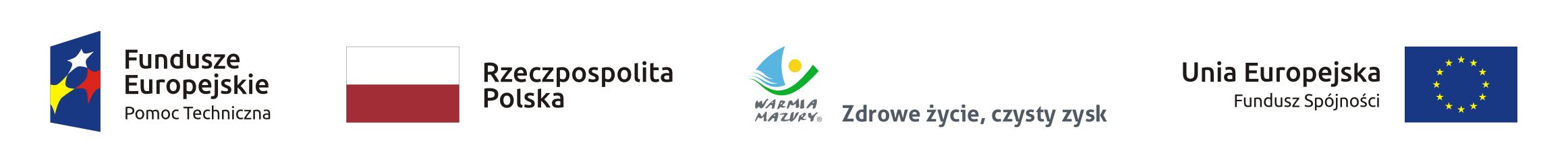 Ramowy program spotkania Dotacje dla przedszkoli – spotkanie informacyjne na temat zasad aplikowania 
w ramach działania 2.1 Zapewnienie równego dostępu do wysokiej jakości edukacji przedszkolnej RPO WiM.Termin:11 kwietnia 2018 r.Miejsce spotkania:Hotel Młyn 82-300 Elbląg, ul. Kościuszki 132GodzinyZakres ramowy spotkania10:00 – 10:15Rejestracja uczestników spotkania.10:15 – 10:30Wprowadzenie w tematykę spotkania.Przedstawienie oferty Punktów Informacyjnych Funduszy Europejskich.10:30 – 11:30Założenia konkursu część I- harmonogram konkursu- alokacja na konkurs- Wnioskodawcy i Partnerzy- odbiorcy projektów- typ projektu i działania11:30 – 12:15Założenia konkursu część II- kryteria oceny wniosków oraz limity i ograniczenia- procedura oceny wniosków12:15 – 12:30Przerwa kawowa12:30 – 13:30Ile i na jakich warunkach? – finanse w projekcie- kwoty ryczałtowe- wkład własny- cross-financing- środki trwałe13:30 – 14:00Ona i on – równość w praktyce, osoby z niepełnosprawnościami w projekcie - zgodność projektu z zasadą równości szans kobiet i mężczyzn- zgodność projektu z zasadą równości szans i niedyskryminacji, w tym dostępności dla osób z niepełnosprawnościami (m.in. mechanizm racjonalnych usprawnień, koncepcja uniwersalnego projektowania)14:00-14:15Dyskusja